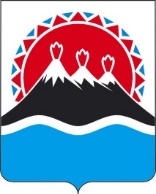 МИНИСТЕРСТВОСОЦИАЛЬНОГО БЛАГОПОЛУЧИЯ И СЕМЕЙНОЙ ПОЛИТИКИ КАМЧАТСКОГО КРАЯПРИКАЗ[Дата регистрации] № [Номер документа]-Нг. Петропавловск-КамчатскийВо исполнение пункта 2 части 1 статьи 1 Закона Камчатского края от 04.12.2008 № 173 «О мерах социальной поддержки специалистов, работающих и проживающих в отдельных населенных пунктах Камчатского края по оплате жилых помещений и коммунальных услуг»ПРИКАЗЫВАЮ:Утвердить Перечень должностей работников краевых государственных организаций социального обслуживания, осуществляющих оказание социальных услуг, предусмотренных перечнем социальных услуг, предоставляемых поставщиками социальных услуг в Камчатском крае, утвержденных законом Камчатского края от 01.07.2014 № 469 «Об отдельных вопросах социального обслуживания граждан в Камчатском крае», согласно приложению к настоящему приказу. Признать утратившими силу:приказ Министерства социального развития и труда и труда Камчатского края от 26.05.2017 № 542-п «Об утверждении Перечня должностей работников краевых государственных организаций социального обслуживания, осуществляющих оказание социальных услуг, предусмотренных перечнем социальных услуг, предоставляемых поставщиками социальных услуг в Камчатском крае, утвержденных законом Камчатского края от 01.07.2014 № 469 «Об отдельных вопросах социального обслуживания граждан в Камчатском крае»;приказ Министерства социального развития и труда Камчатского края от 22.08.2017 № 914-п «О внесении изменений в приложение к приказу Министерства социального развития и труда Камчатского края от 26.05.2017 № 542-п «Об утверждении Перечня должностей работников краевых государственных организаций социального обслуживания, осуществляющих оказание социальных услуг, предусмотренных перечнем социальных услуг, предоставляемых поставщиками социальных услуг в Камчатском крае, утвержденных законом Камчатского края от 01.07.2014 № 469 «Об отдельных вопросах социального обслуживания граждан в Камчатском крае»;приказ Министерства социального развития и труда Камчатского края от 19.06.2018 № 708-п «О внесении изменений в приложение к приказу Министерства социального развития и труда Камчатского края от 26.05.2017 № 542-п «Об утверждении Перечня должностей работников краевых государственных организаций социального обслуживания, осуществляющих оказание социальных услуг, предусмотренных перечнем социальных услуг, предоставляемых поставщиками социальных услуг в Камчатском крае, утвержденных законом Камчатского края от 01.07.2014 № 469 «Об отдельных вопросах социального обслуживания граждан в Камчатском крае»;приказ Министерства социального развития и труда Камчатского края от 28.03.2019 № 385-п «О внесении изменений в приложение к приказу Министерства социального развития и труда Камчатского края от 26.05.2017 № 542-п «Об утверждении Перечня должностей работников краевых государственных организаций социального обслуживания, осуществляющих оказание социальных услуг, предусмотренных перечнем социальных услуг, предоставляемых поставщиками социальных услуг в Камчатском крае, утвержденных законом Камчатского края от 01.07.2014 № 469 «Об отдельных вопросах социального обслуживания граждан в Камчатском крае».2. Настоящий приказ вступает в силу после дня его официального опубликования.[горизонтальный штамп подписи 1]                                                                        Приложение к приказу Министерства                                                                         социального благополучия и                                                                        семейной политики                                                                        Камчатского края                                                                        [Дата регистрации] № [Номер документа]-НПеречень должностей работников краевых государственных организаций социального обслуживания, осуществляющих оказание социальных услуг, предусмотренных перечнем социальных услуг, предоставляемых поставщиками социальных услуг в Камчатском крае, утвержденных законом Камчатского края от 01.07.2014 № 469 «Об отдельных вопросах социального обслуживания граждан в Камчатском крае» 1. Должности работников, осуществляющих предоставление социально-бытовых услуг: 1) директор; 2) заместитель директора; 3) заведующий отделением, заведующий филиалом; 4) заведующий производством (шеф-повар); 5) специалист по социальной работе; 6) социальный работник; 7) библиотекарь; 8) культорганизатор; 9) музыкальный руководитель; 10) руководитель кружка; 11) воспитатель; 12) помощник воспитателя; 13) заведующий прачечной; 14) повар; 15) кухонный рабочий; 16) официант; 17) буфетчик; 18) мойщик посуды; 19) кастелянша; 20) машинист по стирке и ремонту белья, машинист по стирке и ремонту спецодежды, машинист по стирке белья; 21) оператор стиральных машин; 22) водитель автомобиля; 23) уборщик служебных помещений; 24) уборщик территории или дворник; 25) помощник повара; 26) парикмахер (для организаций социального обслуживания, предоставляющих социальные услуги в стационарной форме); 27) швея (для организаций социального обслуживания, предоставляющих социальные услуги в стационарной форме); 28) дневная палатная няня;29) сиделка (помощник по уходу).2. Должности работников краевых государственных организаций социального обслуживания, осуществляющих предоставление социально-медицинских услуг: 1) заведующий отделением (начальник службы); 2) врачи-специалисты; 3) старшая медицинская сестра; 4) главная медицинская сестра; 5) медицинская сестра (в том числе процедурной, по массажу, стерилизационной, по физиотерапии, диетическая, постовая); 6) медицинский дезинфектор (дезинфектор); 7) медицинский лаборант; 8) фармацевт; 9) сестра-хозяйка; 10) младшая медицинская сестра; 11) санитарка (палатная, ваннщица, мойщица, буфетчица, сопровождающая, уборщица, аптечного склада). 3. Должности работников краевых государственных организаций социального обслуживания, осуществляющих предоставление социально-психологических услуг: 1) психолог; 2) педагог-психолог. 4. Должности работников краевых государственных организаций социального обслуживания, осуществляющих предоставление социально-педагогических услуг: 1) социальный педагог; 2) педагог дополнительного образования; 3) логопед; 4) учитель (в том числе учитель-дефектолог); 5) педагог - организатор; 6) педагог дополнительного образования. 5. Должности работников краевых государственных организаций социального обслуживания, осуществляющих предоставление социально-правовых услуг: 1) юрисконсульт; 2) делопроизводитель. 6. Должности работников краевых государственных организаций социального обслуживания, осуществляющих предоставление социально-трудовых услуг: 1) инструктор по труду. 7. Должности работников краевых государственных организаций социального обслуживания, осуществляющих предоставление услуг в целях повышения коммуникативного потенциала получателей социальных услуг, имеющих ограничения жизнедеятельности, в том числе детей-инвалидов: 1) инструктор по лечебной физкультуре; 2) тренер по адаптивной физкультуре; 3) специалист по реабилитационной работе; 4) инструктор по физической культуре.Об утверждении перечня должностей работников краевых государственных организаций социального обслуживания, осуществляющих оказание социальных услуг, предусмотренных перечнем социальных услуг, предоставляемых поставщиками социальных услуг в Камчатском крае, утвержденных законом Камчатского края от 01.07.2014 № 469 «Об отдельных вопросах социального обслуживания граждан в Камчатском крае»И.о. Министра социального благополучия и семейной политики Камчатского краяЮ.О. Горелова